Slovenský zväz športového rybolovuSlovenský rybársky zväz – Rada Žilina,MsO SRZ Sereď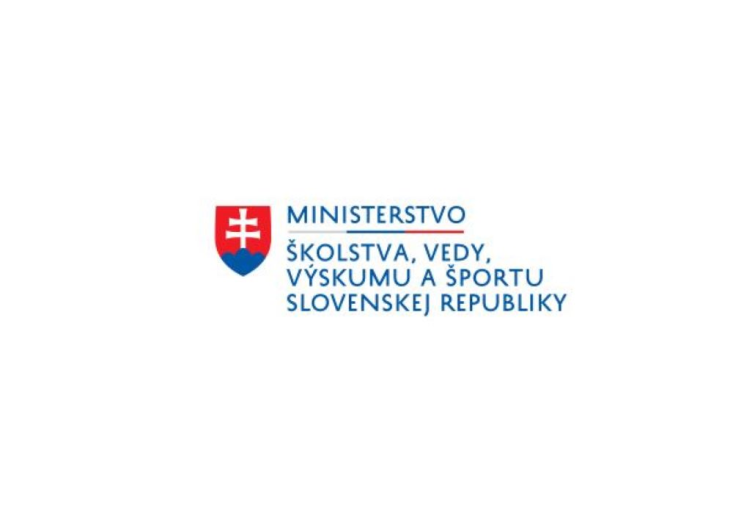 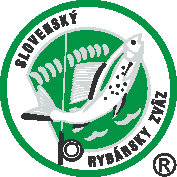 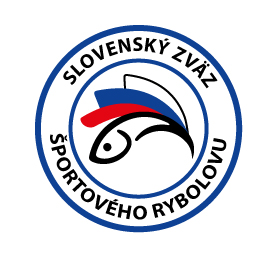 PropozícieLRU – feederLiga  mládeže západkategória UP, U15, U20, U2516.06.2023 – 18.06.2023VN Pusté Sady 2-5190-1-1 Podľa plánu športovej činnosti pre rok 2023 Slovenský zväz športového rybolovu a SRZ Rada Žilina v spolupráci s MsO SRZ Sereď usporiada športové rybárske preteky LRU feeder Ligy juniorov – západ.Účastníci pretekov:Jednotlivci, ktorí sa prihlásia do 01.06.2023 mailom na: pavelkovamirka@gmail.com  v kategórii:UP (ročníky narodenia 2013 - 2016) v sprievode zákonného zástupcuU-15 (ročníky narodenia 2008 až 2012) v sprievode zákonného zástupcu, alebo ním písomne poverenej osoby.U-20 (ročníky narodenia 2003 až 2007) neplnoleté osoby v sprievode zákonného zástupcu, alebo ním písomne poverenej osoby.U-25 (ročníky narodenia 1998 - 2002)Prihlásenie pretekára (prihláška je v prílohe):Žiadame o záväzné prihlásenie pretekárov na preteky, aby sme vedeli pripraviť trať zodpovedajúcu počtu prihlásených. V prihláške (príloha) žiadame uviesť aj  kategóriu v ktorej pretekár bude pretekať.Každý pretekár je povinný mať pri sebe platné rybárske povolenie na rybolov pre rok 2023.Termín konania:	16.06.2023 – 18.06.2023 Miesto konania:	VN Pusté Sady,  číslo revíru: 2-5190-1-1 Organizačný štáb:Riaditeľ pretekov:		Ing. Dušan AlinaGarant rady SRZ:		Miroslava PavelkováHlavný rozhodca:		Roman PavelkaSektorový rozhodca:		Miroslava PavelkováTechnický vedúci:		Peter HašukBodovacia komisia:		hlavný rozhodca + 2 zabezpečí organizátorZdravotnícke zabezpečenie:	v prípade potreby na tel. 112V prípade nepriaznivej situácie môžu byť preteky preložené alebo zrušené, informácia bude zverejnená týždeň pred pretekmi.Technické pokyny:Športový rybársky pretek je usporiadaný podľa zákona 216/2018 Z.z. § 20 a vykonávacej vyhlášky 381/2018 § 15.Preteká sa podľa súťažných pravidiel SZŠR pre LRU Feeder a aktuálnych modifikácií pre  rok 2023, . s jedným feedrovým prútom na ktorom môže byť len jeden nádväzec s háčikom. Celý systém musí byť priebežný. Loví sa na nástrahy živočíšneho ( kostniaky, pinky, hnojáky) a rastlinného pôvodu ( kukurica, krúpy, pšenica). Patentku, pelety, rôzne cestá, pufiny a iné plávajúce nástrahy nie je povolené používať. Každý maloletý pretekár (kategória U 15 a U prípravka)  môže pretekať iba pod dozorom zákonného zástupcu, alebo ním poverenej osoby, prítomnej na trati, ktorá bude zodpovedať za bezpečnosť a konanie maloletého pretekára počas pretekov. Pretekár musí byť samostatný a  doprovod mu môže pomáhať len pri prenášaní a rozmiestnení výstroje ( osadenie kresla, pretekárskej bedne) na lovné miesto. Ostatné veci, ako je príprava, rozloženie prútov, nastraženie nástrah, nahadzovanie, zasekávanie, zdolávanie a vylovenie ryby z vody, musí pretekár zvládať sám Množstvo krmiva rastlinného pôvodu je stanovené na 12 l a množstvo návnad živočíšneho pôvodu na 2,5 l (patentka zakázaná). Množstvo zemných červov (hnojáky, dendrobena) v neporušenom stave je taktiež obmedzené na 0,5 l, avšak môžu byť vo viacerých nádobách (napr. 2 x 0,25 l).Všetci pretekári musia mať pri kontrole živú návnadu pripravenú v sade odmerných nádob vzor „Sensas" a pre lovnú patentku vzor „Tubertini“.Návnada rastlinného pôvodu musí byť pri kontrole krmiva umiestnená v rybárskom vedre so značkami objemu na vnútornej strane.Na základe požiadavky usporiadateľa pretekov SRZ MsO Sereď, je každý pretekár  povinný mať počas preteku 2 prechovávacie sieťky (druhá sieťka postačuje o min. dĺžke 3m).  Prechovávanie a delenie úlovkov počas pretekov  je na posúdení pretekára tak, aby boli úlovky v maximálnej miere chránené pred úhynom (rovnomerne).Maximálna lovná vzdialenosť z každej strany je obmedzená na 50m. Pretekárska trať: VN Pusté Sady - rozloha 4ha, breh trate trávnatý, hĺbka 1,5 až 2 m, dno bahnistéPrístup na trať:  diaľnica R1,  Pata,  Pusté Sady GPS:   48.301783, 17.831393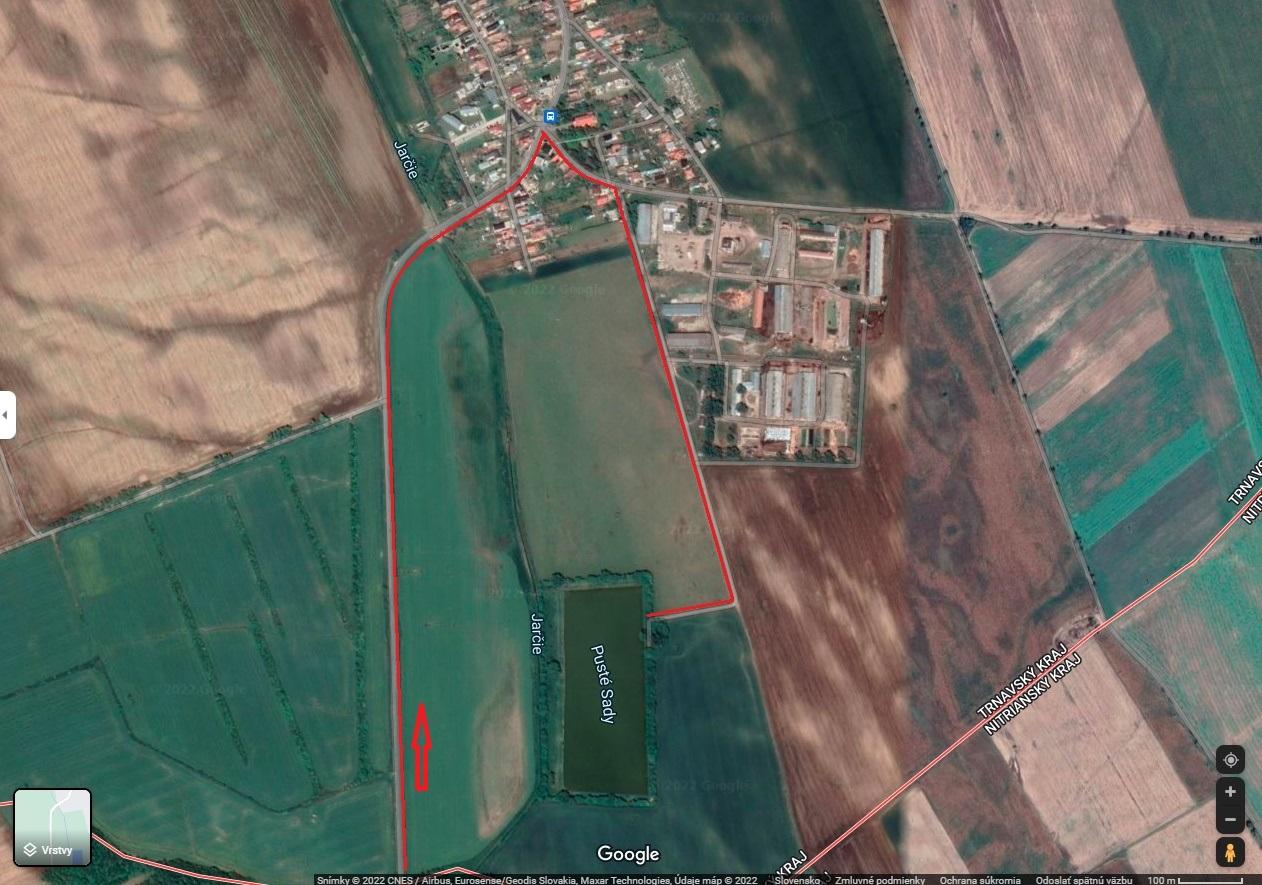 Výskyt rýb:  kapor, karas, pleskáčČasový harmonogram UP a U15:Piatok 16.06.2023nepovinný tréning v časovom rozmedzí od 09:00 o 16:00, opustenie trate do 18:00 hod..Počas tréningu je zakázané sieťkovať úlovky.Sobota 17.06.202307:00 – 07:30 hod – prezentácia07:30 – 08:00 hod – otvorenie pretekov, losovanie08:00 – 09:20 hod – presun na stanovištia, príprava pretekára09:20 – 09:30 hod – kŕmenie09:30 – 13:30 hod – preteky13:30 – 14:00 hod – váženie Nedeľa 18.06.202307:00 – 07:10 hod – prezentácia07:10 – 07:30 hod –losovanie07:30 – 08:50 hod – presun na stanovištia, príprava pretekára08:50 – 09:00 hod – kŕmenie09:00 – 13:00 hod – preteky13:00 – 14:00 hod – váženie 15:00 hod 	      – vyhodnotenie pretekovČasový harmonogram U20 a U25:Piatok 16.06.2023nepovinný tréning v časovom rozmedzí od 09:00 do 16:00, opustenie trate do 18:00 hod.Počas tréningu je zakázané sieťkovať úlovky.Sobota 17.06.202307:00 – 07:30 hod – prezentácia07:30 – 08:00 hod – otvorenie pretekov, losovanie08:00 – 09:20 hod – presun na stanovištia, príprava pretekára09:20 – 09:30 hod – kŕmenie09:30 – 14:30 hod – preteky14:30 – 15:00 hod – váženie Nedeľa 18.06.202307:00 – 07:10 hod – prezentácia07:10 – 07:30 hod –losovanie07:30 – 08:50 hod – presun na stanovištia, príprava pretekára08:50 – 09:00 hod – kŕmenie09:00 – 14:00 hod – preteky14:00 – 14:30 hod – váženie 15:00 hod 	      – vyhodnotenie pretekovRozpis signálov:1. signál – kŕmenie2. signál – začiatok pretekov3. signál – koniec pretekovZáverečné ustanovenia:Všetci pretekári musia mať platné preukazy člena SRZ, registrovaní musia mať platné registračné preukazy SZŠR. Preteká sa za každého počasia. V prípade búrky sa preteky prerušia. Ak dôjde k prerušeniu po viac ako polovici na preteky vyhradeného času lovu (viac ako 2,5 hod),  preteky budú ukončené a vyhodnotené.Ocenení budú  prví traja vo svojej kategórii pohármi a vecnými cenami. Každý pretekár sa zúčastňuje na vlastnú zodpovednosť, za maloletého pretekára nesie plnú zodpovednosť za jeho konanie  počas pretekov sprevádzajúca dospelá osoba, V prípade úrazu bude zdravotná starostlivosť zabezpečená cez RZP 112.Tréning je nepovinný v piatok  16.06.2023 od 9:00 do 16:00 hod. Vykonávanie tréningu je možné len za podmienky, že všetky ulovené ryby budú s náležitou opatrnosťou vrátené späť do vody bez možnosti sieťkovania.Usporiadateľ si vyhradzuje právo zmeny propozícií podľa nepredvídateľných okolností.Toalety budú zabezpečené.Ubytovanie: usporiadateľ nezabezpečuje.Ubytovanie: usporiadateľ nezabezpečuje.Informácie o pretekoch: Ľudovít Scheibenreif  0915 466 797Na zabezpečenie týchto pretekov bol použitý príspevok uznanému športu z Ministerstva školstva, vedy výskumu a športu Slovenskej republiky.Propozície kontroloval predseda ŠO LRU - feeder.Organizačný štáb Vám želá veľa úspechov na pretekoch.                   Petrov zdar!Príloha: prihláška do ligy juniorov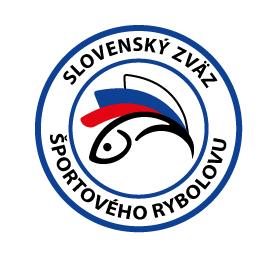 Slovenský zväz športového rybolovuPrihláška do Ligy juniorov LRU F pre rok 2023Prihlasujem sa do kategórie:			U25      U20     U15     UP  (označte kategóriu)Meno a priezvisko: 				......................................................................*Číslo registračného preukazu športovca:	......................................................................Dátum narodenia: 				......................................................................Adresa: 					......................................................................Člen OZ SRZ: 				......................................................................Tel. kontakt:					......................................................................e-mail:  					......................................................................Týmto sa záväzne prihlasujem do Ligy juniorov v LRU feeder pre rok 2023.Podpis : 					.......................................................................Prihlášku do kategórie U15 a U20 (u pretekárov, ktorí nie sú starší ako 18 rokov) musí podpísať  zákonný zástupca, resp. poverený tréner alebo športový vedúci pretekára starší ako 18 rokov.Meno a priezvisko zákonného zástupcu:             ..............................................................Tel. číslo:                                                             ..............................................................E-mail:						      ..............................................................	Podpis:                                       		      ...............................................................*Pretekári, ktorí ešte neboli zaregistrovaní do registračného systému SZŠR  a nemajú vystavený registračný preukaz pretekára SZŠR zašlú spolu s prihláškou vyplnenú „Žiadosť o registráciu fyzickej osoby“ alebo „Žiadosť o registráciu fyzickej osoby – jednotlivca do 18r.“. Na základe žiadosti im bude vystavený a zaslaný registračný preukaz športovca SZŠR.„Žiadosť o registráciu fyzickej osoby – jednotlivca“, a aj  „Žiadosť o registráciu fyzickej osoby – jednotlivca do 18 rokov“ sa dá stiahnuť na stránke SZŠR: https://www.szsr.sk/tlaciva-na-stiahnutie/